10.11.2021 ПРАКТИЧЕСКАЯ РАБОТА №27Тема Разработка технологической карты при производстве каменных работ.Вид работы: графическая работаЦель работы: Выработка умения применять знания на практикеЗадачи: 1. Развивать коммуникативные компетенции	(как способности работать с текстом, информацией);Развивать предметные	компетенции	(умение проектировать технологическую карту на каменные работы);Формировать ключевые компетенции	((информационная: систематизировать, анализировать, использовать и обрабатывать полученную информацию); социально-коммуникативная	(соотносить свои устремления с интересами других людей))Условия, оборудование:Канцелярские принадлежности	(чистые листы бумаги, простой карандаш, ластик и цветные ручки)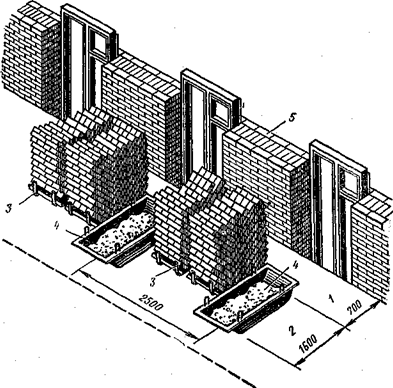 Теоретическое обоснование:Организация рабочего места каменщика.РМК (рабочее место каменщика) при кладке стен включает участок возводимой стены, и часть подмостей, в приделах которого размещены материалы, приспособления, инструменты и каменщик.3 зоны: транспортная, рабочая, и зона размещения материалов.Запас камня на рабочем месте должен быть не менее 2х часовой потребности.Для обеспечения непрерывного процесса кладочных работ делит здание в плане на участки с делянками и захватками, а по высоте – ярусами. В жилищном строительстве захватками служат 1-2 секции.Однозахватную систему применяют при строительстве небольших зданий.Сущность двухзахватных систем состоит в том, что на захватке ведут каменную кладку, то одновременно на 2-ой возводят перегородки. Монтируют перекрытия или устанавливают подмости, ведут заготовку материалов.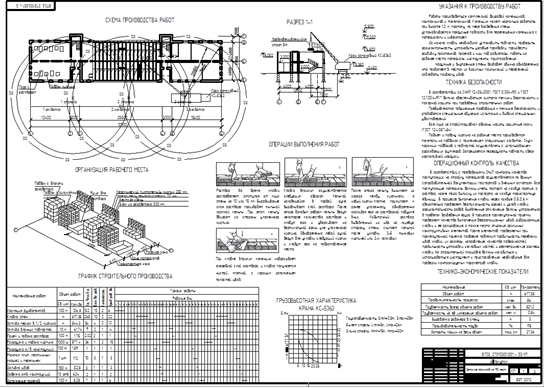 Задание:Ознакомиться с технологической картой при производстве каменных работ